	Женева, 8 сентября 2020 годаУважаемая госпожа,
уважаемый господин,Согласившись с просьбой Председателя 11-й Исследовательской комиссии (г-н Андрей КУЧЕРЯВЫЙ), поддержанной на собрании 11-й Исследовательской комиссии (виртуальном, 22−31 июля 2020 г.), имею честь пригласить вас принять участие в следующем собрании Рабочей группы 3/11 (Проверка на соответствие и функциональную совместимость, борьба с контрафактными устройствами ИКТ и хищением мобильных устройств), которое планируется провести полностью в виртуальном режиме 4 декабря 2020 года.Просим принять к сведению, что стипендии не предоставляются, все собрание в полном объеме проводится на английском языке и устный перевод не обеспечивается. Собрание будет проходить с 13 час. 00 мин. до 15 час. 00 мин. по женевскому времени с использованием инструмента дистанционного участия MyMeetings. Документы, подробные сведения о дистанционном участии и другая актуальная информация размещены на домашней странице ИК11 (www.itu.int/go/tsg11).Основная задача этого собрания РГ 3/11 состоит в том, чтобы рассмотреть вопрос о начале процесса утверждения нижеследующего проекта Рекомендации МСЭ-Т в зависимости от результатов работы собраний групп Докладчиков:−	проект новой Рекомендации МСЭ-T Q.BL-Audit "Интерфейс аудита списка доступа мобильных устройств".Основные предельные сроки:Практическая информация о собрании приведена в Приложении A. Проект повестки дня собрания, который подготовил Председатель Рабочей группы 3/11 г-н Каору Кениоси (Япония), содержится в Приложении В. Проект плана распределения времени содержится в Приложении С.Желаю вам плодотворного и приятного собрания.Приложения: 3ПРИЛОЖЕНИЕ AПрактическая информация о собранииМетоды и средства работыПРЕДСТАВЛЕНИЕ ДОКУМЕНТОВ И ДОСТУП К ДОКУМЕНТАМ: Вклады Членов следует представлять, используя опцию "Непосредственное размещение документов"; проекты TD следует представлять по электронной почте в секретариат исследовательских комиссий, используя соответствующий шаблон. Доступ к документам собрания обеспечивается с домашней страницы Исследовательской комиссии и ограничен Членами МСЭ-Т, имеющими учетную запись пользователя МСЭ с доступом в TIES.РАБОЧИЙ ЯЗЫК: Собрание в полном объеме проводится только на английском языке.ИНТЕРАКТИВНОЕ ДИСТАНЦИОННОЕ УЧАСТИЕ: Для обеспечения дистанционного участия во всех сессиях, включая сессии, на которых принимаются решения, такие как пленарные заседания рабочих групп и исследовательских комиссий, будет использоваться инструмент MyMeetings. Делегаты должны зарегистрироваться на собрании и, беря слово, должны называть себя и организацию, к которой они относятся. Дистанционное участие обеспечивается по принципу "максимальных усилий". Участникам следует принять к сведению, что собрание не будет задерживаться или прерываться из-за невозможности какого-либо дистанционного участника подключиться, прослушивать или выступать, по усмотрению председателя. В случае если качество речевого сигнала дистанционного участника признается неудовлетворительным, председатель может прервать дистанционного участника и воздерживаться от предоставления этому участнику слова до устранения проблемы. Функция чата собрания является его неотъемлемой частью, и ее использование приветствуется для содействия эффективному управлению использованием времени в ходе сессий.РегистрацияРЕГИСТРАЦИЯ: Регистрация является обязательной и осуществляется в онлайновой форме на домашней странице Исследовательской комиссии (www.itu.int/go/tsg11) не позднее чем за один месяц до начала собрания. В отсутствие регистрации делегаты не смогут получить доступ к инструменту дистанционного участия.Как указано в Циркуляре 68 БСЭ, в системе регистрации МСЭ-Т требуется утверждение заявок на регистрацию координатором; порядок настройки автоматического утверждения этих заявок описан в Циркуляре 118 БСЭ. Членам МСЭ предлагается, по мере возможности, включать в свои делегации женщин.ANNEX BDraft agenda of Working Party 3/11 virtual meeting, 4 December 2020NOTE ‒ Updates to the agenda can be found in SG11-TD43/WP3.ANNEX CDraft time planWorking Party 3/11 virtual meeting, 4 December 2020______________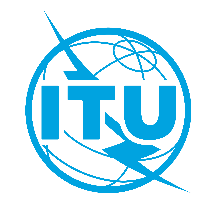 Международный союз электросвязиБюро стандартизации электросвязиОсн.:Коллективное письмо 12/11 БСЭSG11/DA–	Администрациям Государств – Членов Союза–	Членам Сектора МСЭ-Т–	Ассоциированным членам МСЭ-Т, участвующим в работе 11-й Исследовательской комиссии–	Академическим организациям − Членам МСЭТел.:
Факс:
Эл. почта:
Веб-страница:+41 22 730 5780
+41 22 730 5853
tsbsg11@itu.int
http://itu.int/go/tsg11–	Администрациям Государств – Членов Союза–	Членам Сектора МСЭ-Т–	Ассоциированным членам МСЭ-Т, участвующим в работе 11-й Исследовательской комиссии–	Академическим организациям − Членам МСЭПредмет:Виртуальное собрание Рабочей группы 3/11, 4 декабря 2020 года4 октября 2020 г.−	Представление Членами МСЭ-T вкладов, для которых запрашивается письменный перевод4 ноября 2020 г.−	Регистрация (через онлайновую форму регистрации на домашней странице Исследовательской комиссии по адресу: http://itu.int/go/tsg11)21 ноября 2020 г.−	Представление вкладов Членами МСЭ-T (с использованием опции "Непосредственное размещение документов") Рабочей группе 3/11С уважением,Чхе Суб Ли, 
Директор Бюро 
стандартизации электросвязи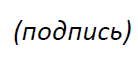  ИК11 МСЭ-T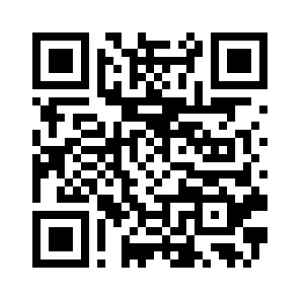 С уважением,Чхе Суб Ли, 
Директор Бюро 
стандартизации электросвязиПоследняя информация о собрании#Agenda itemsOpening remarksApproval of the agendaDocuments allocationDiscussion of received contributionsReview and approve the reports and outputs of Rapporteur Group meetingsConsent of draft RecommendationsAgreement on other deliverablesAgreement on new work itemsAgreement on future activitiesApproval of outgoing liaison statementsWork ProgrammeFuture meetingsAOBClosure of the meetingFriday, 4 December 2020Friday, 4 December 2020Friday, 4 December 2020Friday, 4 December 2020Friday, 4 December 2020Friday, 4 December 2020Friday, 4 December 20200123456WP3/11VKey: V – virtual meeting via ITU MyMeetings (13:00−15:00, Geneva time)Key: V – virtual meeting via ITU MyMeetings (13:00−15:00, Geneva time)Key: V – virtual meeting via ITU MyMeetings (13:00−15:00, Geneva time)Key: V – virtual meeting via ITU MyMeetings (13:00−15:00, Geneva time)Key: V – virtual meeting via ITU MyMeetings (13:00−15:00, Geneva time)Key: V – virtual meeting via ITU MyMeetings (13:00−15:00, Geneva time)Key: V – virtual meeting via ITU MyMeetings (13:00−15:00, Geneva time)Key: V – virtual meeting via ITU MyMeetings (13:00−15:00, Geneva time)